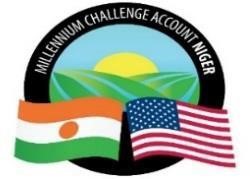 REPUBLIQUE DU NIGERMILLENNIUM CHALLENGE ACCOUNT – NIGER (MCA-Niger)DOSSIER DE DEMANDE DE COTATIONSADDENDUM N° 1A tous :  Ci-dessous sont le(s) changement(s) et/ou clarification(s) apporté(s) au dossier de demande de cotations : Cet addendum fait partie de la demande de cotations et modifie le point I de la demande de cotations initiale comme indiqué ci-dessus. Toutes les autres clauses de la demande de cotation initiale qui ne sont pas modifiées par le présent addendum restent sans changement. Le Directeur Général                                                                                  Mamane M. ANNOU Date de publication de l’Addendum N°1 13 mai 2022Réf. de la Demande de Cotations DC - IR/PR/2/Shop/265/21Nom de l’ActivitéAchat de huit (8) téléphones satellitaires pour le compte de MCA – NigerAcheteur  MCA-Niger I. Invitation  Date limite de remise des CotationsAu lieu de : 13 mai 2022 à 10 heures précises, heure de NiameyLire : 17 mai 2022 à 10 heures précises, heure de NiameyMonnaie de la CotationAu lieu de : Francs CFALire : Francs CFA ou US DollarsPrixAu lieu de : Les prix indiqués doivent être en Francs CFA Hors taxes, hors droit de douane (HT-HD) conformément au statut dont bénéficie le financement de MCA-Niger en République du Niger. Lire : Les prix indiqués doivent être en Francs CFA ou en Dollar US Hors taxes, hors droit de douane (HT-HD) conformément au statut dont bénéficie le financement de MCA-Niger en République du Niger.